 Karta Oceny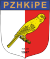  GLOSTER KORONA/KONSORT          Symbol C. O. M. Sekcja  E Klasa ………                              KONKURS KOLEKCJI                 Karta Oceny                        BORDER MINIATUROWY                                Symbol C. O. M. Sekcja E Klasa ……..               KONKURS KOLEKCJI                      Karta Oceny                      GLOSTER KORONA/KONSORT                      Symbol C. O. M. Sekcja  E Klasa ………         KONKURS PTAKÓW POJEDYNCZYCH             Karta Oceny                    BORDER MINIATUROWY                            Symbol C. O. M. Sekcja E Klasa ……..                       KONKURS PTAKÓW POJEDYNCZYCHOrganizator:     PZHKiPE  Organizator:     PZHKiPE  Organizator:     PZHKiPE  Organizator:     PZHKiPE  Organizator:     PZHKiPE  Organizator:     PZHKiPE  Wystawca: Wystawca: Wystawca: Wystawca: Wystawca: Wystawca: Numer obrączki: Numer obrączki: Symbol obrączki:Symbol obrączki:Numer klatki:Numer klatki:ELEMENTY DOOCENYELEMENTY DOOCENYWielkość (maks. 11 cm)20Korona / głowa20Kształt 20Upierzenie15Postawa10Nogi5Ogon5Wrażenie 5Ilość punktów100RazemRazemHarmonia kolekcjiHarmonia kolekcjiSuma punktów kolekcjiSuma punktów kolekcjiZajęte miejsceZajęte miejsceOrganizator:     PZHKiPE  Organizator:     PZHKiPE  Organizator:     PZHKiPE  Organizator:     PZHKiPE  Organizator:     PZHKiPE  Organizator:     PZHKiPE  Wystawca: Wystawca: Wystawca: Wystawca: Wystawca: Wystawca: Numer obrączki: Numer obrączki: Symbol obrączki:Symbol obrączki:Numer klatki:Numer klatki:ELEMENTY DOOCENYELEMENTY DOOCENYWielkość (maks. 11 cm)25Głowa, szyja10Korpus, plecy10Skrzydła  10Upierzenie10Kolor 10Postawa, ruch10Nogi5Ogon 5Kondycja, wrażenie5Ilość punktów100RazemRazemHarmonia kolekcjiHarmonia kolekcjiSuma punktów kolekcjiSuma punktów kolekcjiZajęte miejsceZajęte miejsceOrganizator:     PZHKiPE  Organizator:     PZHKiPE  Organizator:     PZHKiPE  Wystawca: Wystawca: Wystawca: Numer obrączki: Numer obrączki: Symbol obrączki:Symbol obrączki:Numer klatki:Numer klatki:ELEMENTY DOOCENYELEMENTY DOOCENYWielkość (maks. 11 cm)20Korona / głowa20Kształt 20Upierzenie15Postawa10Nogi5Ogon5Wrażenie 5Ilość punktów100Zajęte miejsceOrganizator:     PZHKiPE  Organizator:     PZHKiPE  Organizator:     PZHKiPE  Wystawca: Wystawca: Wystawca: Numer obrączki: Numer obrączki: Symbol obrączki:Symbol obrączki:Numer klatki:Numer klatki:ELEMENTY DOOCENYELEMENTY DOOCENYWielkość (maks. 11 cm)25Głowa, szyja10Korpus, plecy10Skrzydła  10Upierzenie10Kolor 10Postawa, ruch10Nogi5Ogon 5Kondycja, wrażenie5Ilość punktów100Zajęte miejsce